様式第５号（第６関係）（表面）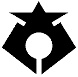 （裏面）備考１　寸法は、縦５４ミリメートル、横８６ミリメートルとする。２　特記事項欄には、再交付をした場合の交付年月日を記載する。